Приобретение коммунального (навесного и прицепного) оборудования на тракторОжидаемые результаты: Реализация инициативного проекта для Краснозаводского сельсовета: - это создание комфортных и безопасных условий для жителей села;- создание доступных и качественных услуг, что позволит повысить экономическую устойчивость, следовательно и благосостояния наших жителей;- обеспечение удовлетворения социально бытовых нужд населения;- снижение социального напряжения среди населения;- преображение села в эстетическом плане и повышения привлекательности для жителей и гостей.На территории сельсовета находятся: база отдыха «Сосновый бор», пионерский лагерь «Дружба», святой источник «Феодора Томского» (согласно легенде это император Александр 1). Нашу территорию посещают много гостей с разных стран мира, на берегу р. Чулым останавливаются гости с Польши, Германии и т.д. На содержание дорог администрация сельсовета в 2021 году потратила 597 тысяч рублей, при навесном и прицепном оборудовании эта сумма составила не более 50 процентов, сэкономленные средства пошли на благоустройство территории: строительство детских и спортивных площадок, озеленение действующих площадок, ремонт значимых объектов. Планируемые источники финансирования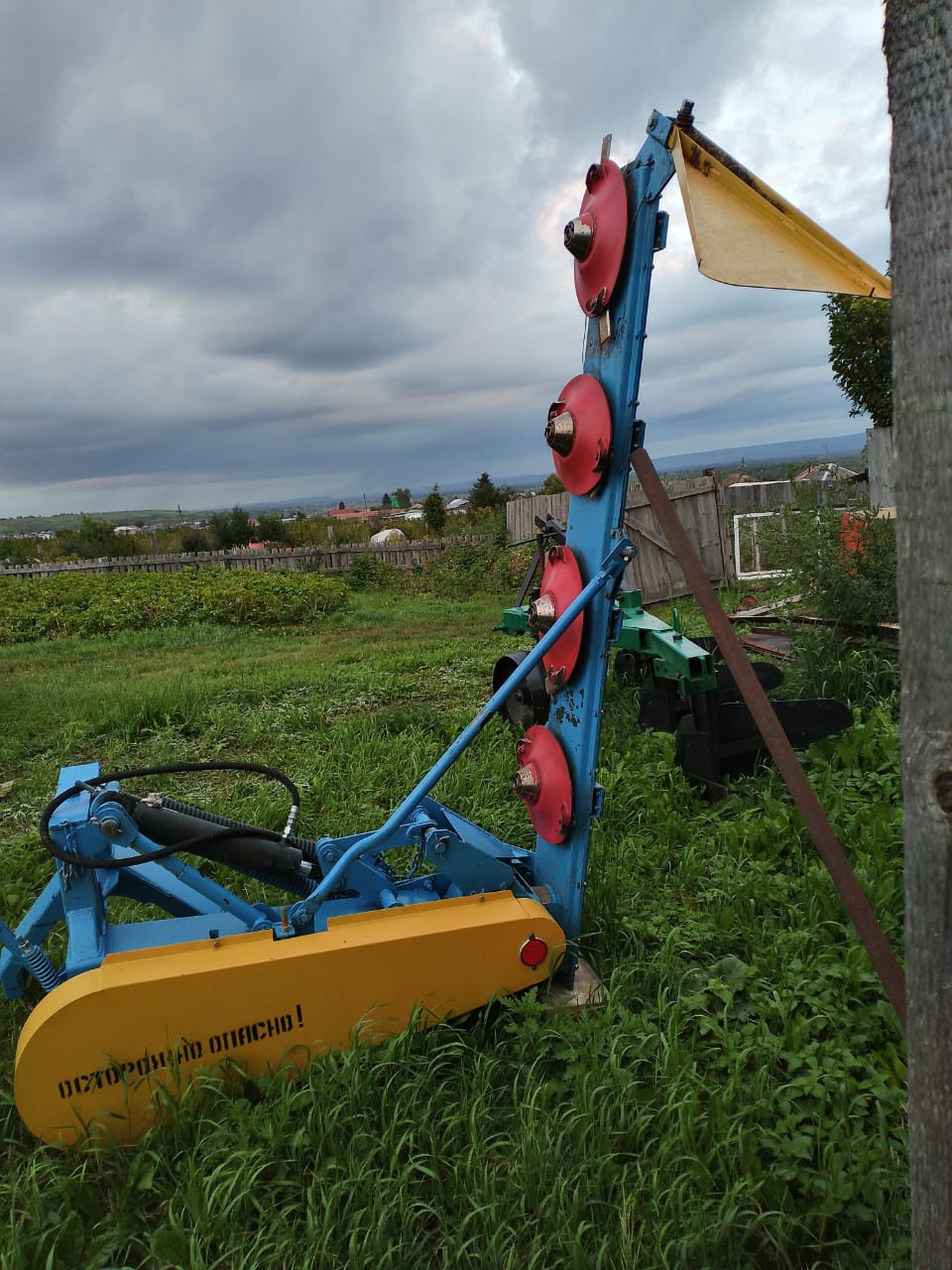 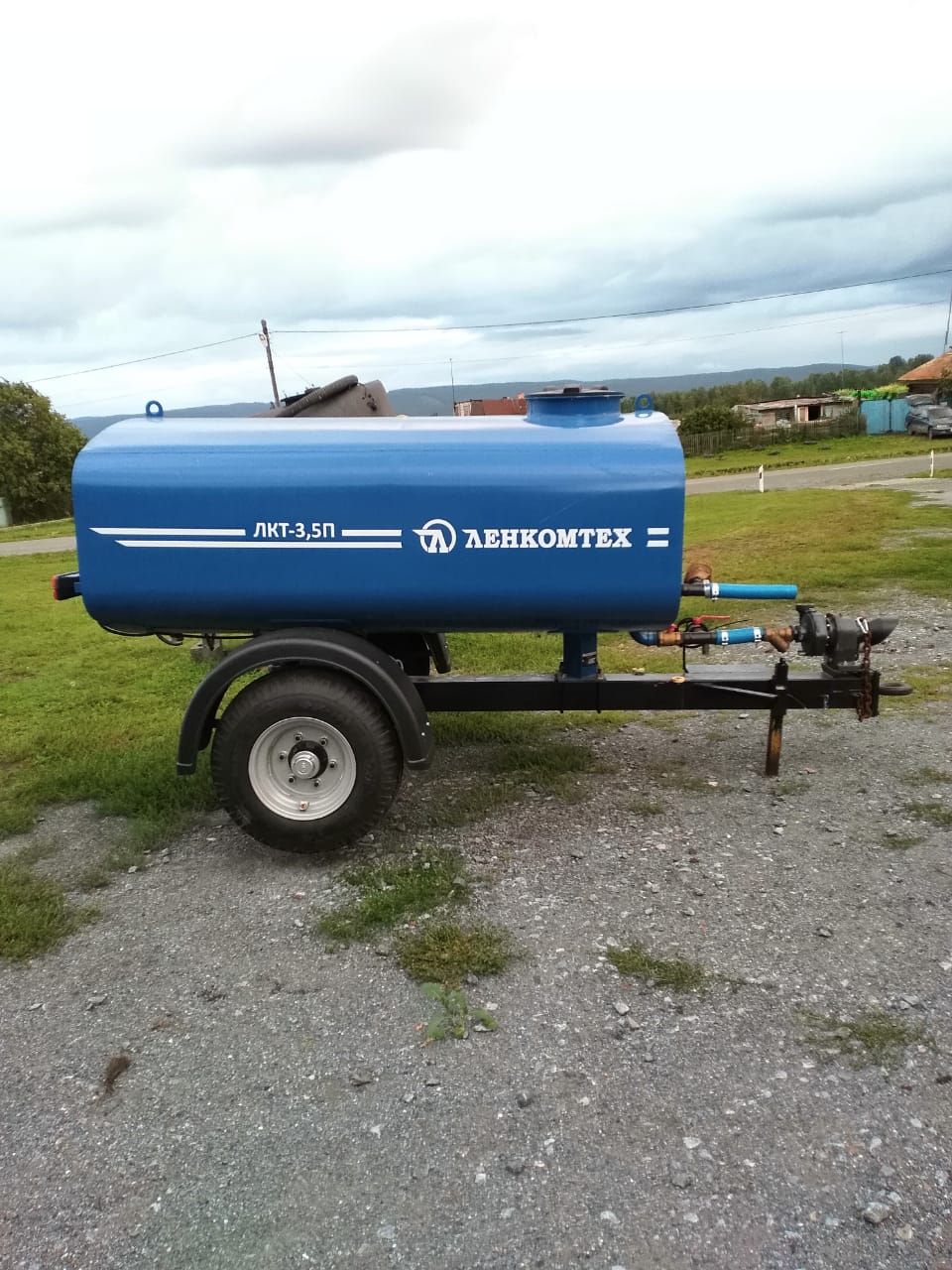 №Виды источниковСумма, т.р.1Местный бюджет (не менее 5% от суммы проекта)135 2Население - безвозмездные поступления от физ. лиц (жителей) (не менее 3% от суммы проекта)*51 3Юридические лица - безвозмездные поступления от юридических лиц (за исключением поступлений от предприятий и организаций муниципальной формы собственности)* 0 4Субсидия бюджету муниципального образования из краевого бюджета на реализацию программ по поддержке местных инициатив (не более 85% от суммы проекта) 1514 ИТОГО1700,000 